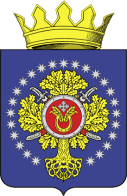 УРЮПИНСКИЙ МУНИЦИПАЛЬНЫЙ РАЙОНВОЛГОГРАДСКОЙ ОБЛАСТИУРЮПИНСКАЯ  РАЙОННАЯ  ДУМАР  Е  Ш  Е  Н  И  Е26 апреля 2023 года                       № 30/501 О внесении изменений в Порядок организации и проведения общественных обсуждений и публичных слушаний по проектам документов в сфере градостроительной деятельности в Урюпинском муниципальном районе Волгоградской области, утвержденные решением Урюпинской районной Думы от 25 июня 2021 года № 15/229В соответствии с Федеральным законом от 29 декабря 2022 года                 № 612-ФЗ «О внесении изменений в Градостроительный кодекс Российской Федерации и отдельные законодательные акты Российской Федерации и о признании утратившим силу абзаца второго пункта 2 статьи 16 Федерального закона «О железнодорожном транспорте в Российской Федерации» Урюпинская районная Дума РЕШИЛА:1. Внести в Порядок организации и проведения общественных обсуждений и публичных слушаний по проектам документов в сфере градостроительной деятельности в Урюпинском муниципальном районе Волгоградской области, утвержденный решением Урюпинской районной Думы от 25 июня 2021 года № 15/229 (в редакции решений Урюпинской районной Думы от 02 февраля 2022 года № 292, от 26 декабря 2022 года            № 26/471) следующее изменение:        пункт 1.7 изложить в следующей редакции:«1.7. Срок проведения общественных обсуждений или публичных слушаний:а) по проекту генерального плана и проектам, предусматривающим внесение изменений в генеральный план, - 30  дней с момента оповещения жителей муниципального образования о проведении общественных обсуждений или публичных слушаний до дня опубликования заключения об их результатах;б) по проекту правил землепользования и застройки, проектам о внесении изменений в правила землепользования и застройки - 30 дней со дня опубликования такого проекта; в) по проекту планировки территории и проекту межевания территории, проектам, предусматривающим внесение изменений в утвержденную документацию по планировке территории, а также по проекту схемы расположения земельного участка - 30 дней со дня оповещения жителей муниципального образования о проведении общественных обсуждений или публичных слушаний до дня опубликования заключения об их результатах;г) по проектам решения о предоставлении разрешения на отклонение от предельных параметров разрешенного строительства, реконструкции объектов капитального строительства - 30 дней со дня оповещения жителей муниципального образования о проведении общественных обсуждений или публичных слушаний до дня опубликования заключения об их результатах; д) по проектам решения о предоставлении разрешения на условно разрешенный вид использования земельного участка или объекта капитального строительства - 30 дней со дня оповещения жителей муниципального образования о проведении общественных обсуждений или публичных слушаний до дня опубликования заключения об их результатах.».2. Администрации Урюпинского муниципального района при организации и проведении общественных обсуждений или публичных слушаний в 2023 году учитывать требования:пункта 2 статьи 7 Федерального закона от 14 марта 2022 года № 58-ФЗ «О внесении изменений в отдельные законодательные акты Российской Федерации» (в редакции Федерального закона от 19 декабря 2022 года              № 519-ФЗ), в соответствии с которым срок проведения общественных обсуждений или публичных слушаний по проектам генеральных планов, проектам правил землепользования и застройки, проектам планировки территории, проектам межевания территории, проектам, предусматривающим внесение изменений в один из указанных утвержденных документов, с момента оповещения жителей муниципального образования о проведении таких общественных обсуждений или публичных слушаний до дня опубликования заключения о результатах общественных обсуждений или публичных слушаний не может превышать один месяц; постановления Администрации Волгоградской области от 27 апреля 2022 года № 246-п «Об установлении случаев утверждения в 2022 и 2023 годах проектов генеральных планов, проектов правил землепользования и застройки, проектов планировки территории, проектов межевания территории, проектов, предусматривающих внесение изменений в один из указанных утвержденных документов, без проведения общественных обсуждений или публичных слушаний» (в редакции постановления Администрации Волгоградской области от 29 декабря 2022 года № 886-п), устанавливающего наряду со случаями, предусмотренными законодательством о градостроительной деятельности, дополнительные случаи утверждения указанных проектов и проектов о внесении в них изменений, без проведения общественных обсуждений или публичных слушаний.3. Настоящее решение вступает в силу со дня его опубликования в информационном бюллетене администрации Урюпинского муниципального района «Районные ведомости».4. Направить настоящее решение главе Урюпинского муниципального района для подписания и опубликования в установленном порядке.              Председатель		                                          ГлаваУрюпинской районной Думы 	  Урюпинского муниципального района                        Т.Е. Матыкина		                                 А.Ю. Максимов